Take the „A“ Train in SecondHandSongs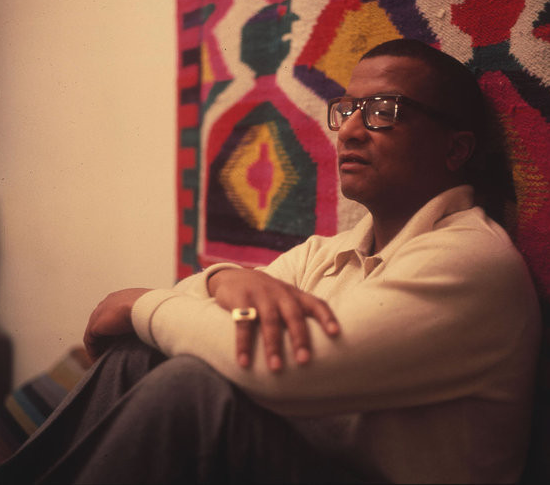 Billy Strayhorn (1915 – 1967)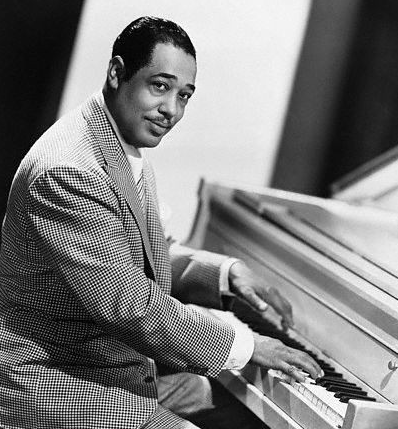 Duke Ellington (1899 – 1974)January 15, 1941. Los Angeles. Standard Radio Transcription recording session in Hollywood RCA Studio. 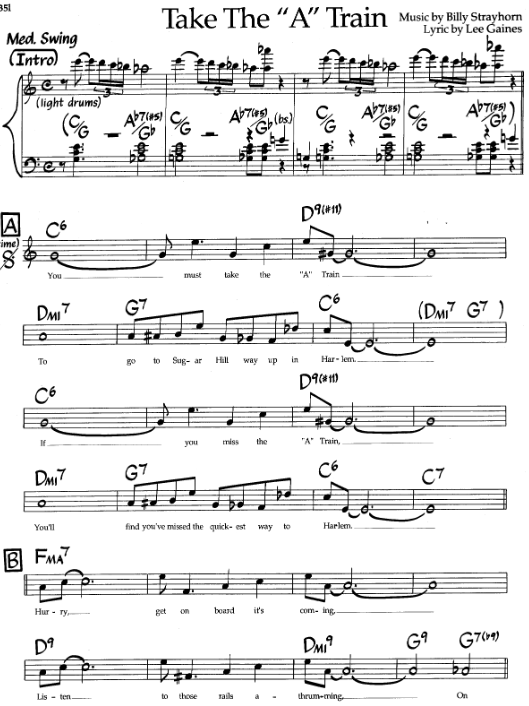 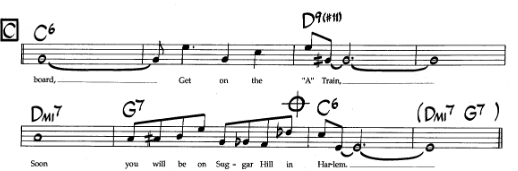 February 15, 1941. Los Angeles. RCA-Victor recording session at Hollywood RCA Studio. Duke Ellington and his Famous Orchestra – první běžně dostupná nahrávkahttps://secondhandsongs.com/performance/5217719410215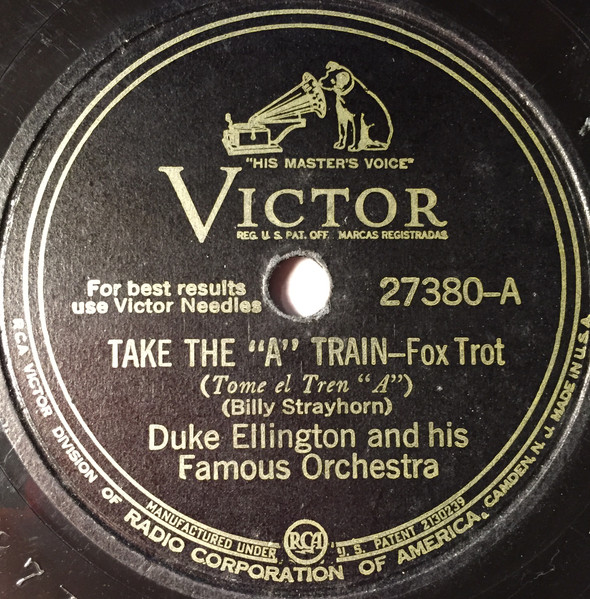 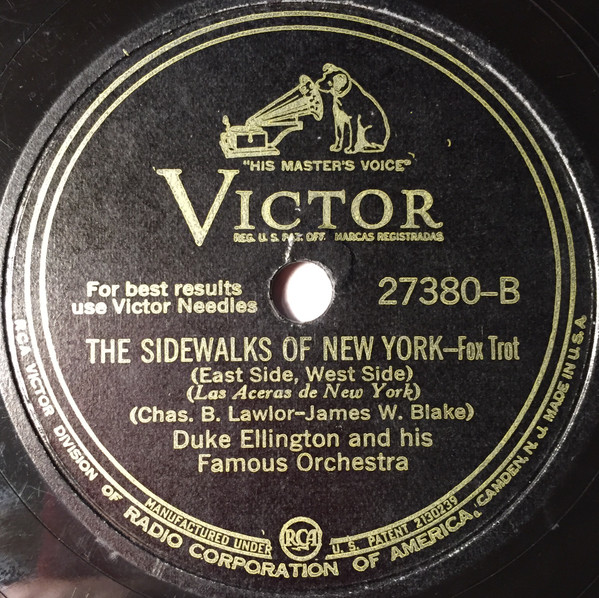 	Spoustu zajímavostí o vzniku a definitivním uplatnění skladby Take the „A“ Train se lze dočíst v originálu ve vydatném zdroji JazzStandards.com, konkrétně zde: https://www.jazzstandards.com/compositions-0/taketheatrain.htmTak alespoň něco: Roku 1940 byla ochranná autorská organizace American Society of Composers, Authors, and Publishers (ve zkratce známá jako ASCAP) ve stávce a veškerá hudba jejích členů se nesměla vysílat rozhlasem. To se týkalo také Duka Ellingtona, který v té době měl každodenní rozhlasovou relaci. Vyzval tedy své dva blízké skladatele, kteří příslušeli do konkurenční organizace BMI, aby rychle komponovali novou hudbu a orchestr měl svým rozhlasovým posluchačům co nabídnout. Byli to jeho asistent Billy Strayhorn a Dukův syn, Mercer Ellington. Oba přinesli 15. února 1941 do gramofonového studia Victor své nové kompozice, první z nich mimo jiné i Take the „A“ Train. Mercer vzpomínal, že skladbu objevil vyhozenou v koši a když se Strayhorna ptal na důvod, dověděl se, že mu připadala moc starodávná, jako od Fletchera Hendersona. Když se nová deska dostala v červencové hitparádě na 11. příčku, autor patrně svůj kritický názor změnil. Skladba se brzy stala novou znělkou Ellingtonova orchestru a vydržela až do jeho smrti. V minulé éře se stala pro českého jazzového fanouška pozvánkou do zakázaného světa – populární rozhlasový redaktor a hlasatel Willis Conover jí zahajoval každonoční (s výjimkou neděle) vysílání svého pořadu Jazz Hour na stanici Voice of America, jehož poslech se komunisté snažili znemožnit výkonnou rušičkou rozhlasu na Žlutém kopci. 	Skladba má čtyřtaktovou introdukci, která se většinou dodržuje. Následuje klasická písňová forma A-A-B-A, celá v C-dur. Pouze ve druhém čtyřtaktí středního dílu (bridge) dojde ke krátkému vybočení mimotonální dominantou D9. Orchestrální skladba se tentokrát dočkala velmi brzy textu, jeho autorem byl Lee Gaines, který již 21. srpna 1941 se svojí vokální skupinou The Delta Rhythm Boys natočil první zpívanou desku. Skutečnost, že Take the A Train dosáhla tak vysokého skóre v Jazzové diskografii Toma Lorda, si můžeme vysvětlit velmi snadno: tím, že nešlo o běžné číslo proměnlivého programu, ale o znělku,  skladbě zajistilo prakticky každodenní provádění a poněvadž stovky rozhlasových relací bylo současně nahráváno a později i vydáno na deskách, které všechny Tom Lord zahrnuje ve svém obřím díle, je věc jasná. Navíc se písnička dostala do repertoáru skutečně pestrého výběru mnoha zpěváků, o orchestrech i malých skupinách nemluvě. Statistika: 19. místo v JazzStandards (z 1000 uváděných); 756 různých verzí v SecondHandSongs, odkud čerpáme hudební ukázky; roku 1941 hit č. 3; 1492 různých nahrávek v Tom Lord Jazz Discography.Důkladné pojednání včetně pětice videí (Eddie Lockjaw Davis, Duke Ellington, dvě festivalová vystoupení z Montreux – Charles Mingus s Gerrym Mulliganem 1975 a Sun Ra o rok později, plus kvarteto Joea Hendersona s Jiřím Mrázem) a výběr doporučených nahrávek k poslechu – viz odkaz nahoře. Glenn Millerhttps://secondhandsongs.com/performance/5217819410528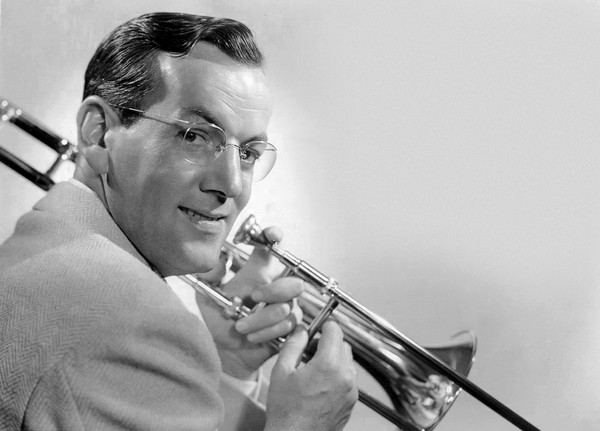 Glenn Miller (1904 – 1944)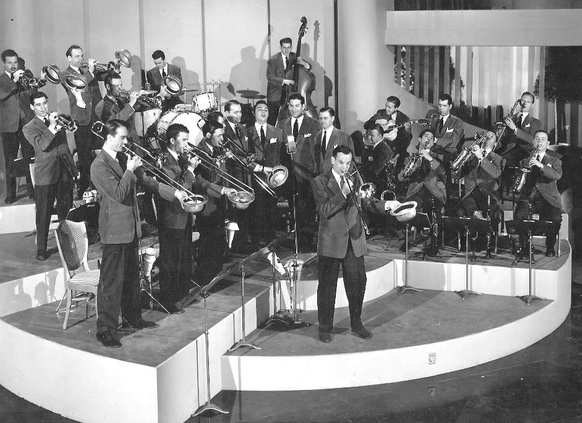 US & British label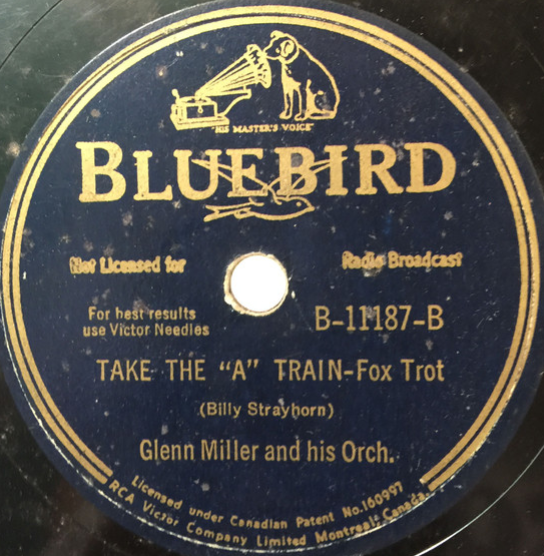 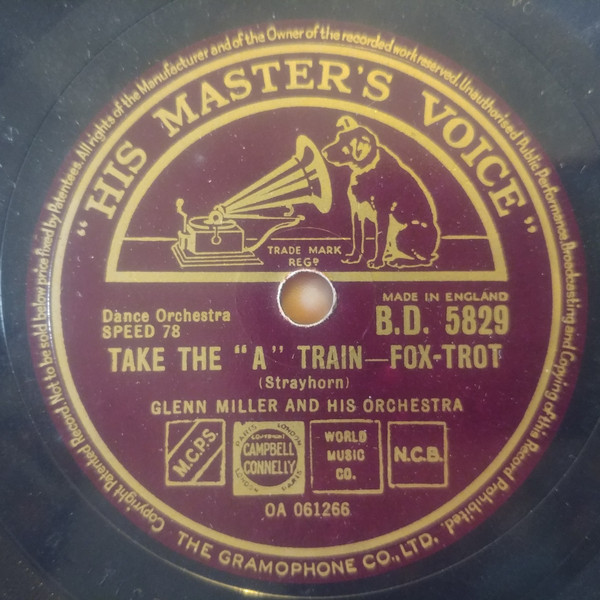 Cab Calloway and his Orchestrahttps://secondhandsongs.com/performance/5217919410703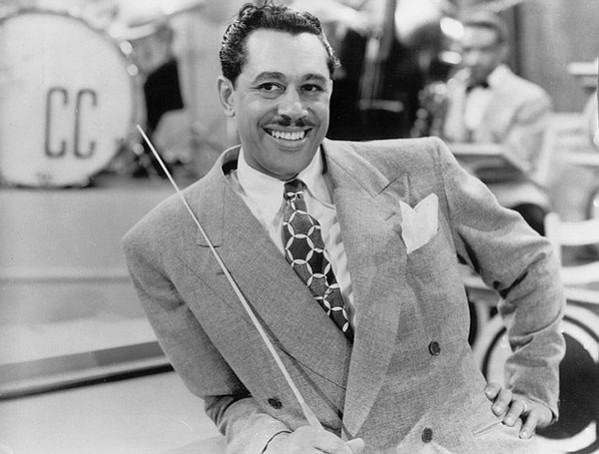 Cab Calloway (1907 – 1994)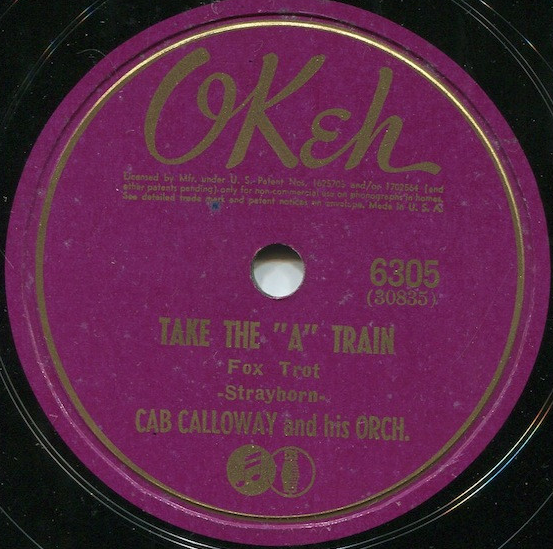 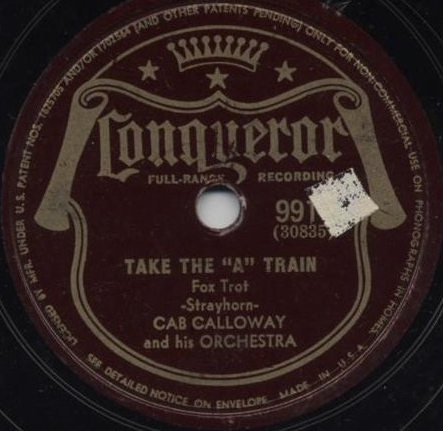 Conqueror 9914The Delta Rhythm Boyshttps://secondhandsongs.com/performance/5218019410821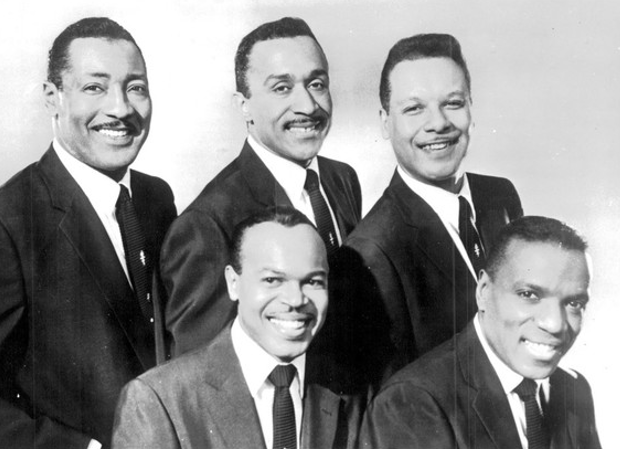 The Delta Rhythm Boys (1934 – 1987)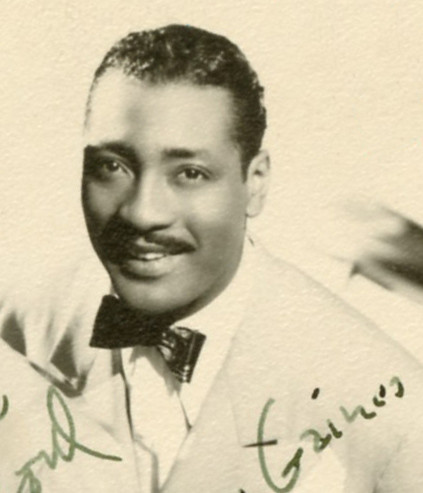 Lee Gaines (1914 – 1987)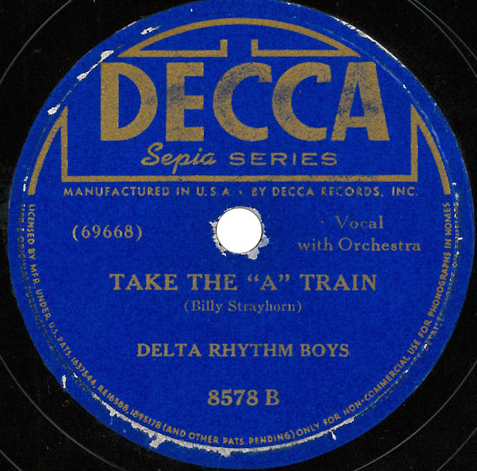 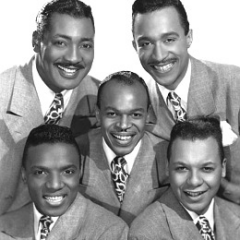 5 first tenors, 2 second tenors, 5 baritones, 1 bass = Lee GainesDaniel Santos noc el conjunto Sonora Matancerahttps://secondhandsongs.com/performance/10104491950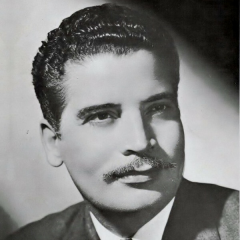 Daniel Santos (1916 – 1992)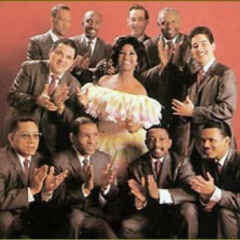 La Sonora MatanceraCuban salsa-group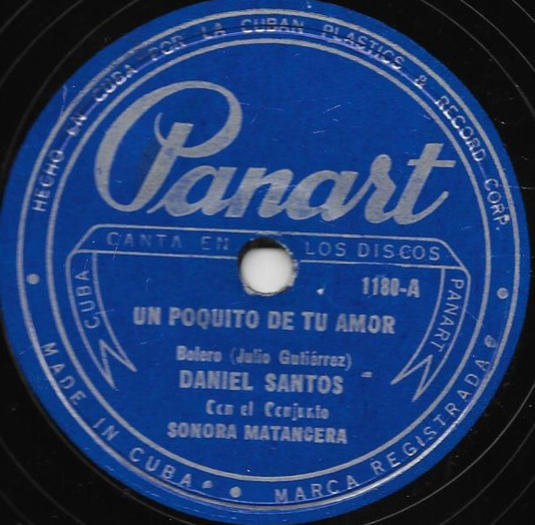 Betty Roché & Duke Ellingtonhttps://secondhandsongs.com/performance/71050719520630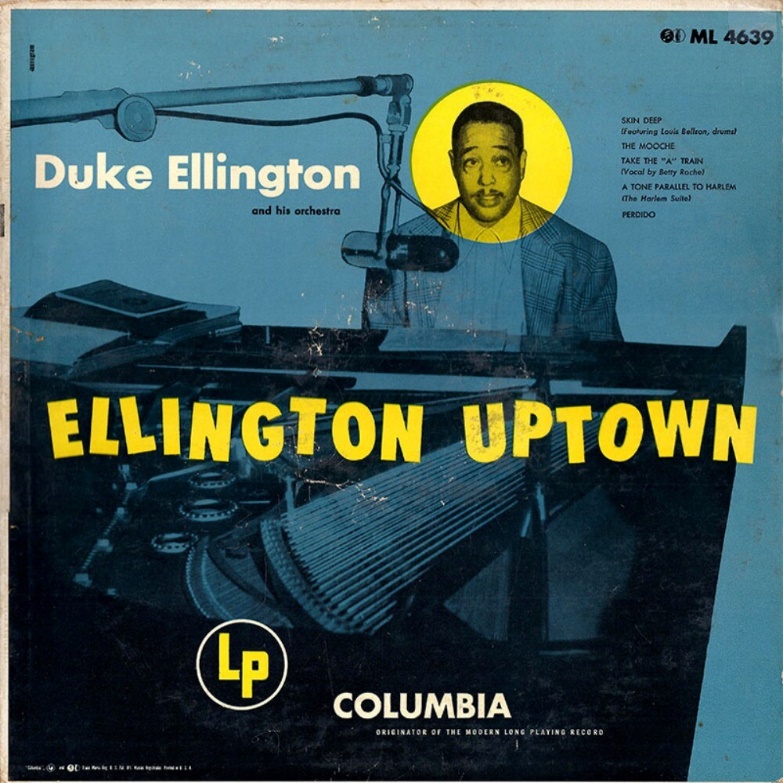 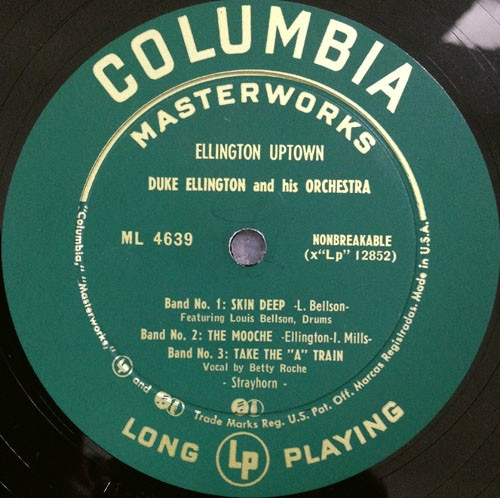 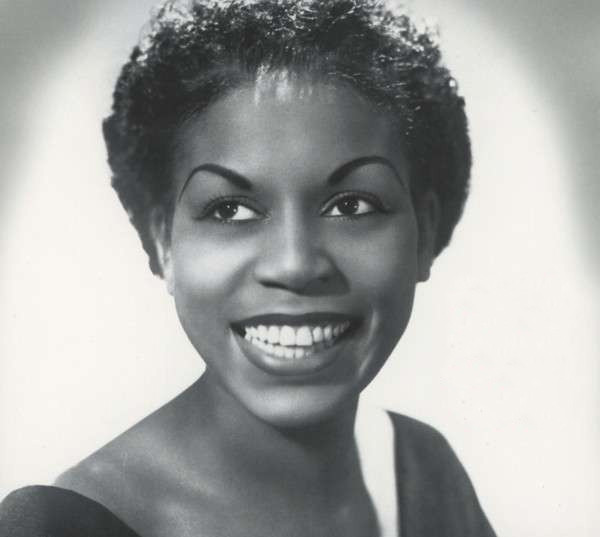 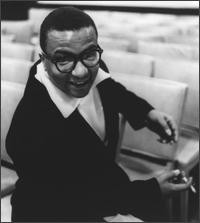             Betty Roché (1920 – 1999)		        Billy Strayhorn (1915 – 1967)Rita Mosshttps://secondhandsongs.com/performance/47813019560300 released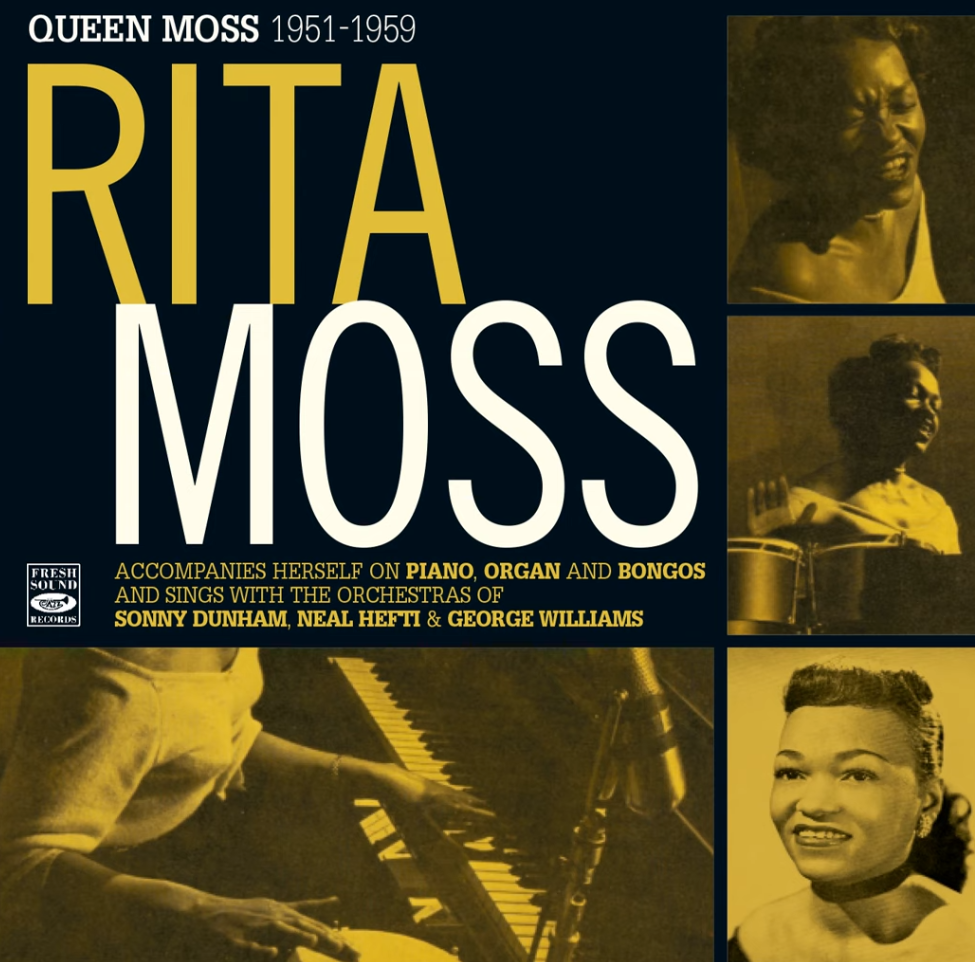 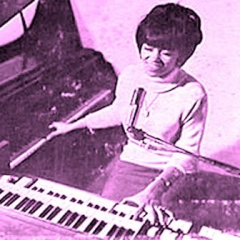 Rita Moss (1918 – 2015)Betty Rochéhttps://secondhandsongs.com/performance/22888119560400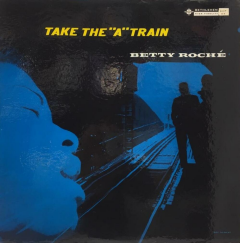 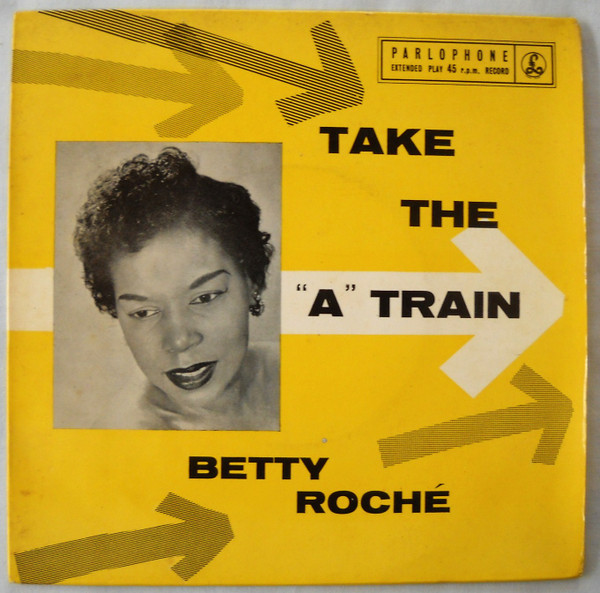                            US LP                                                   British EP  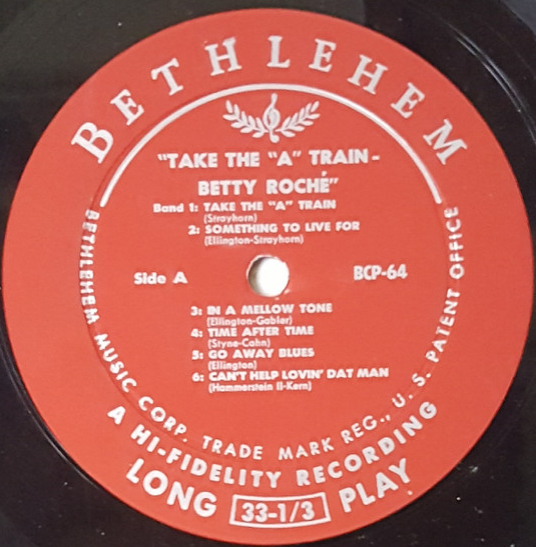 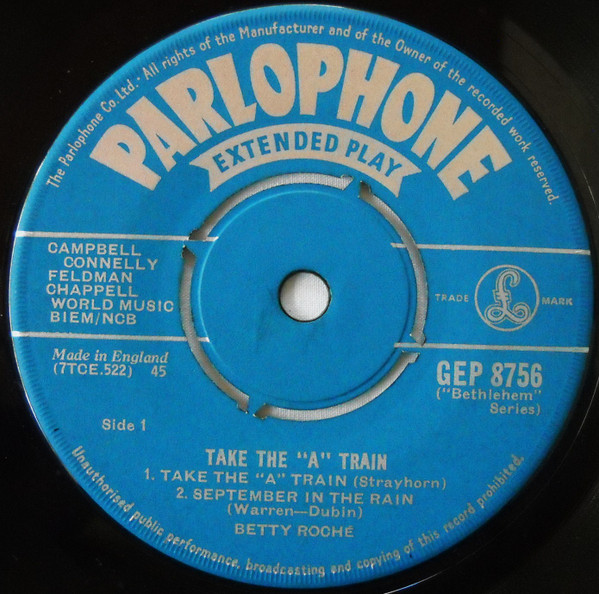 Ella Fitzgerald & Duke Ellingtonhttps://secondhandsongs.com/performance/74653219570624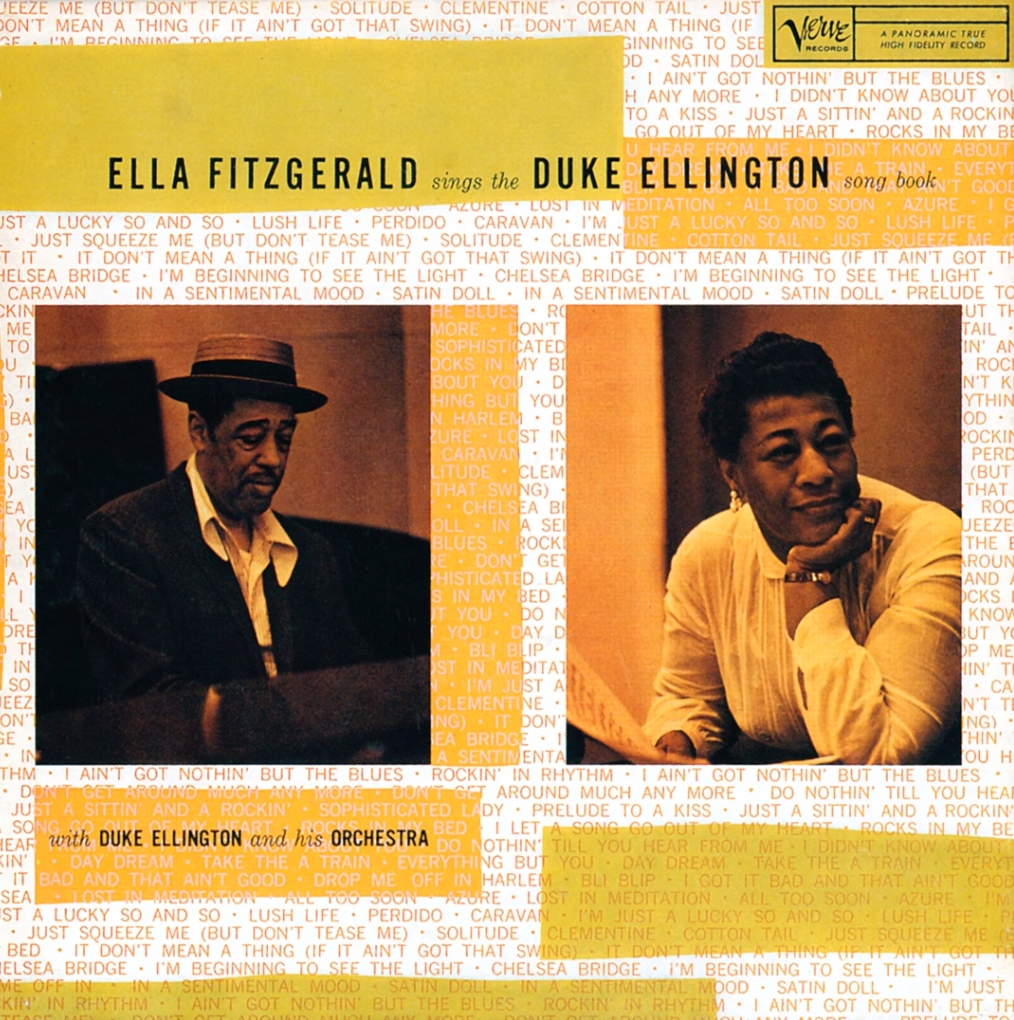 Ella Fitzgerald (1917 – 1996)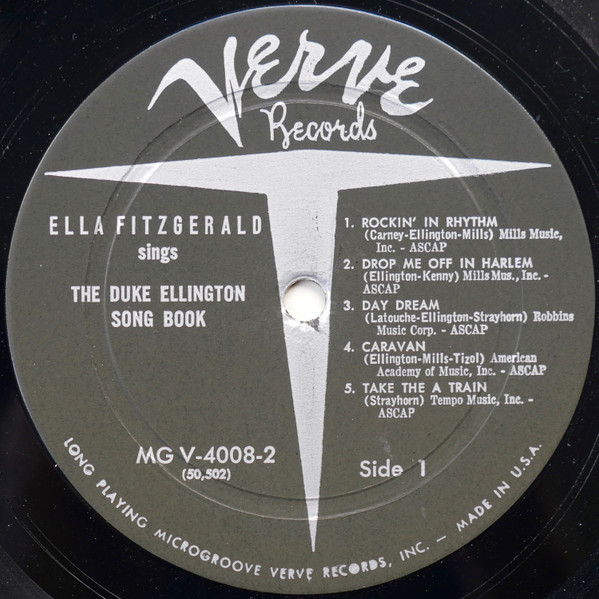 The King Sistershttps://secondhandsongs.com/performance/53026119580100 released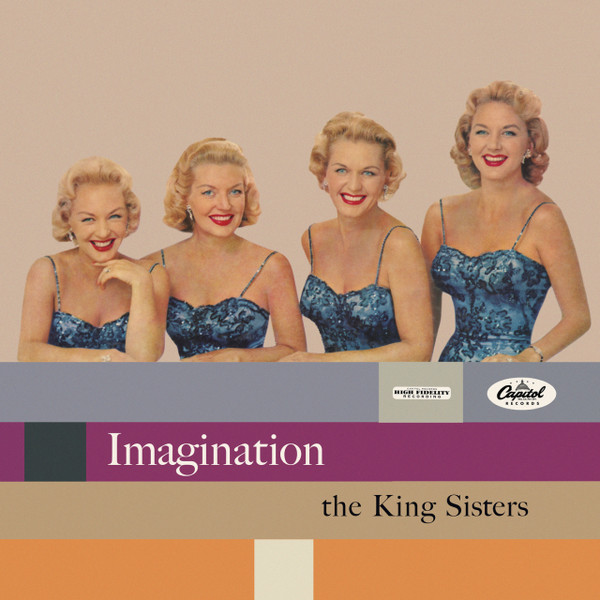 Alyce King, Donna King, Luise King, Marilyn King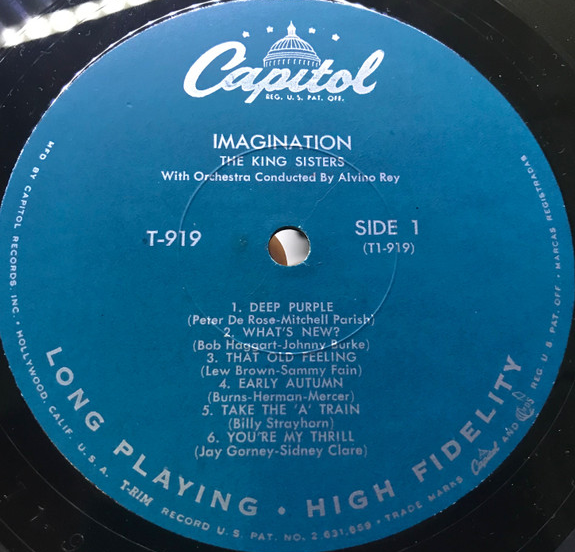 The Clark Sistershttps://secondhandsongs.com/performance/5080851959 released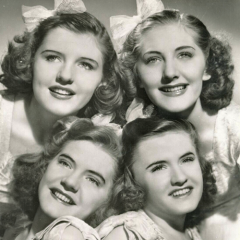 Jean, Ann, Peggy and Mary Clark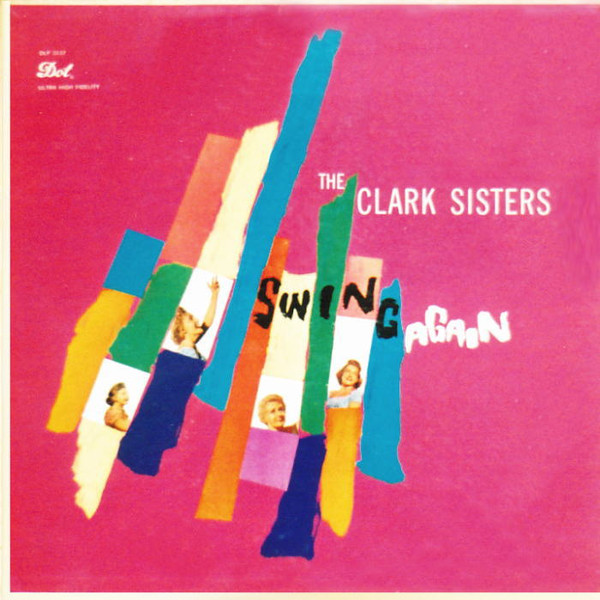 Mel Torméhttps://secondhandsongs.com/performance/49505319601212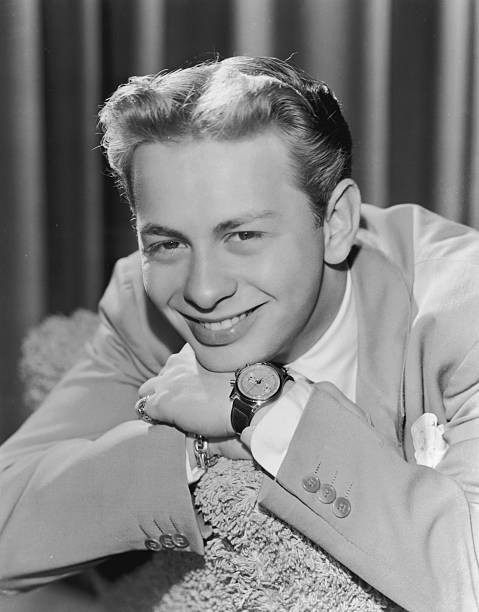 Mel Tormé (1925 – 1999)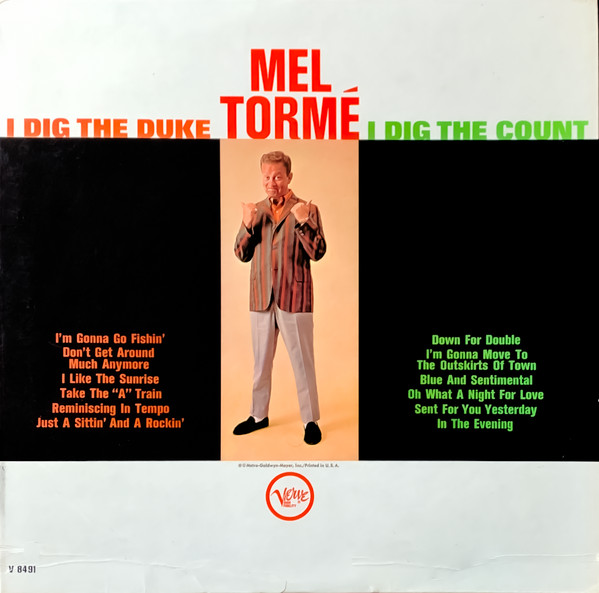 Eddie Jeffersonhttps://secondhandsongs.com/performance/11397619611218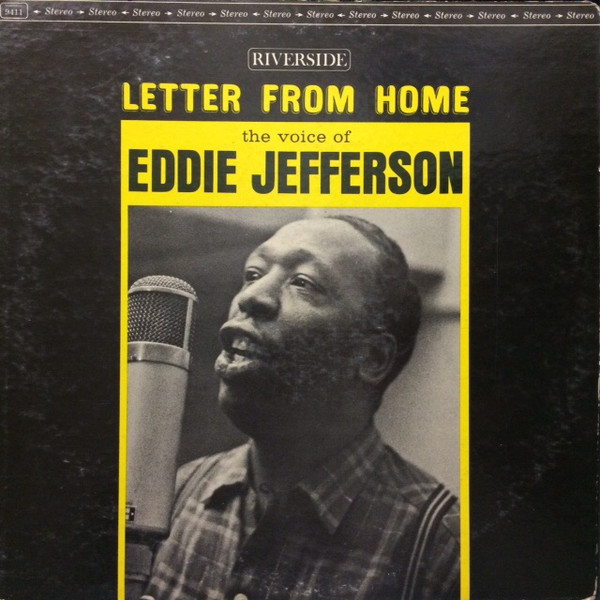 Eddie Jefferson (1918 – 1979)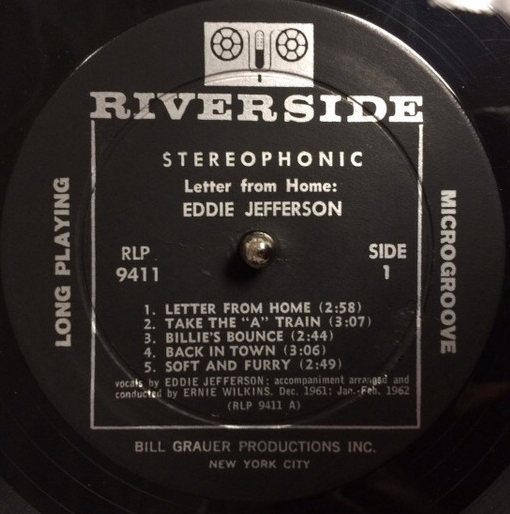 Johnny Hartmanhttps://secondhandsongs.com/performance/7494421978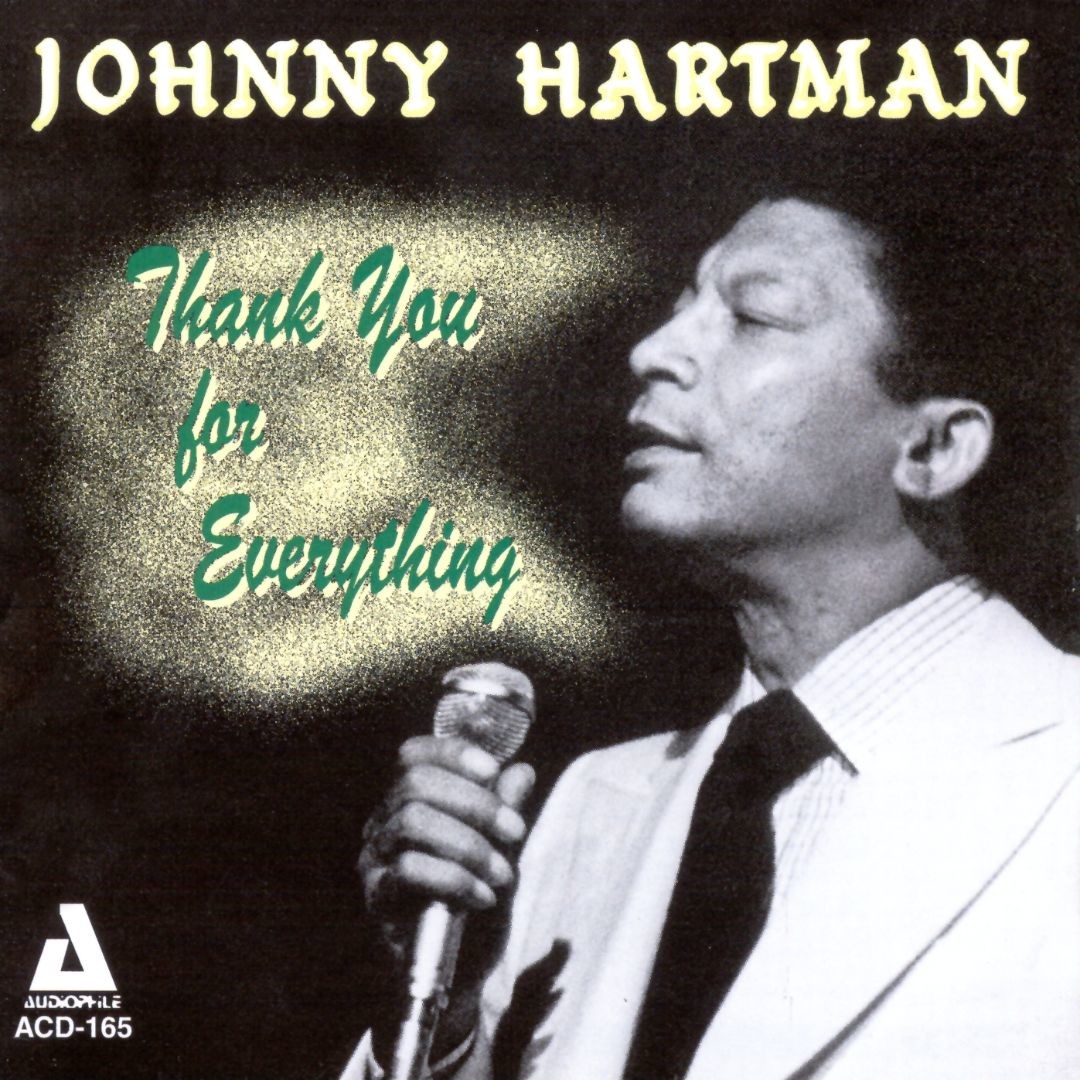 Johnny Hartman (1923 – 1983)Carmen Bradford & Shelly Berg (piano)https://secondhandsongs.com/performance/3499512004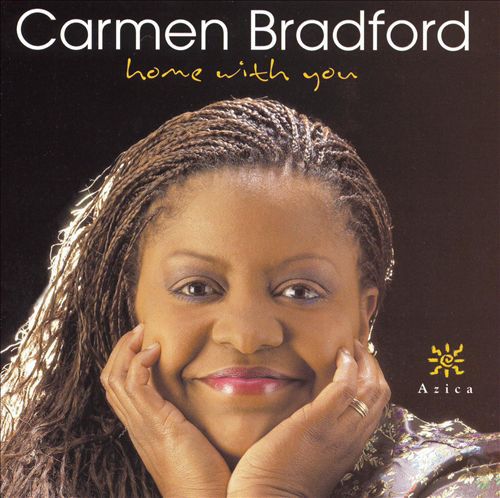 Carmen Bradford (* 1960)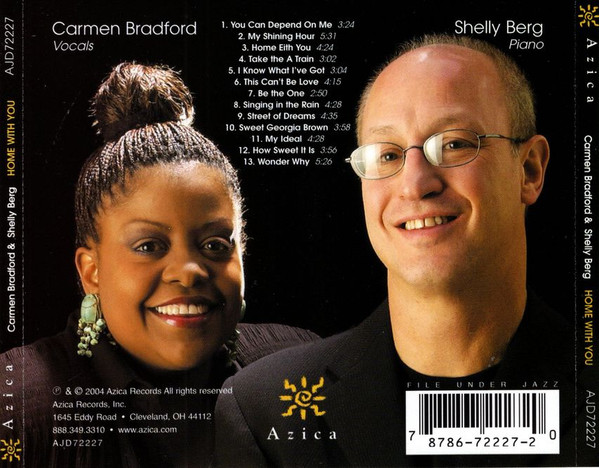 Andy Bey-vocal & pianohttps://secondhandsongs.com/performance/64327420140521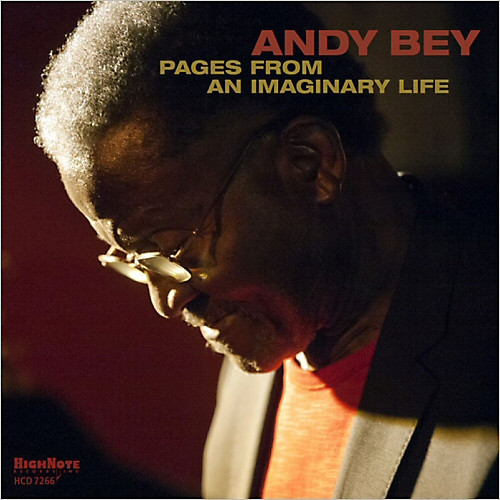 Andy Bey (* 1939)Duke Ellington and his Orchestra in „Reveille with Beverly“ moviehttps://secondhandsongs.com/performance/710508						F I L M	19421008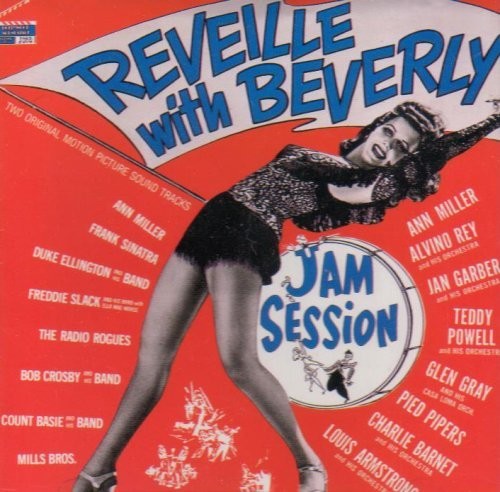 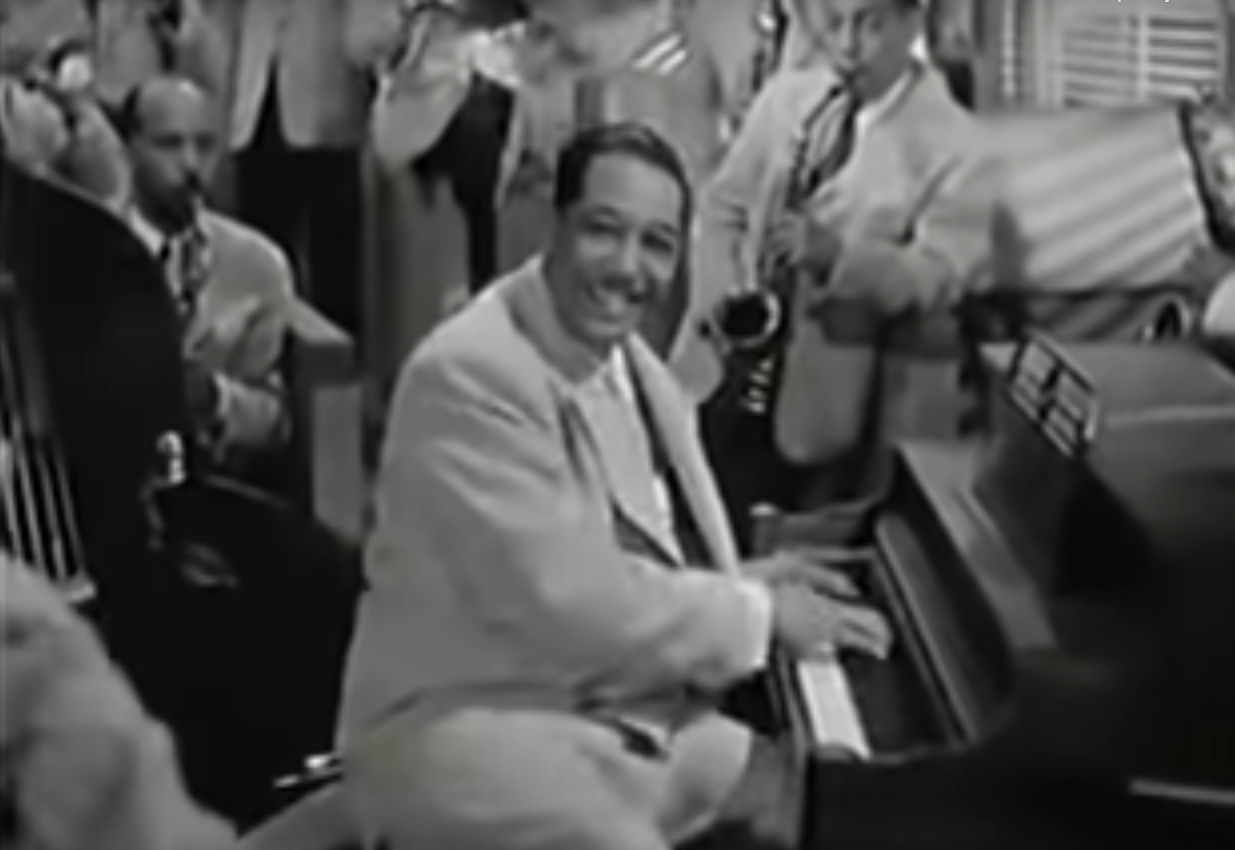 Film premiere on February 4, 1943 (78 minutes)Oscar Pettiford Cello Quartet with Duke Ellington & Billy Strayhornhttps://secondhandsongs.com/submission/5446219500913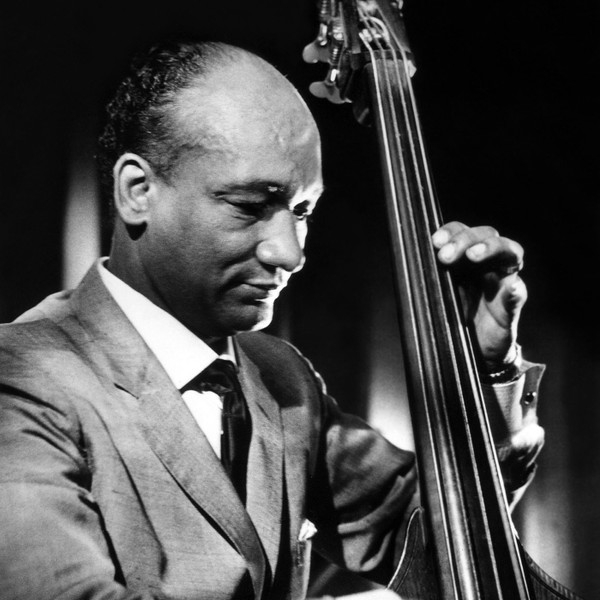 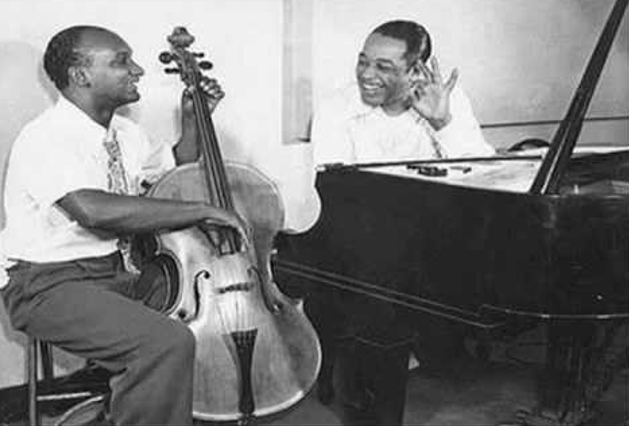 Oscar Pettiford (1922 – 1960) & Duke Ellington (1899 – 1974)Oscar Peterson (solo piano)https://secondhandsongs.com/performance/48400619680400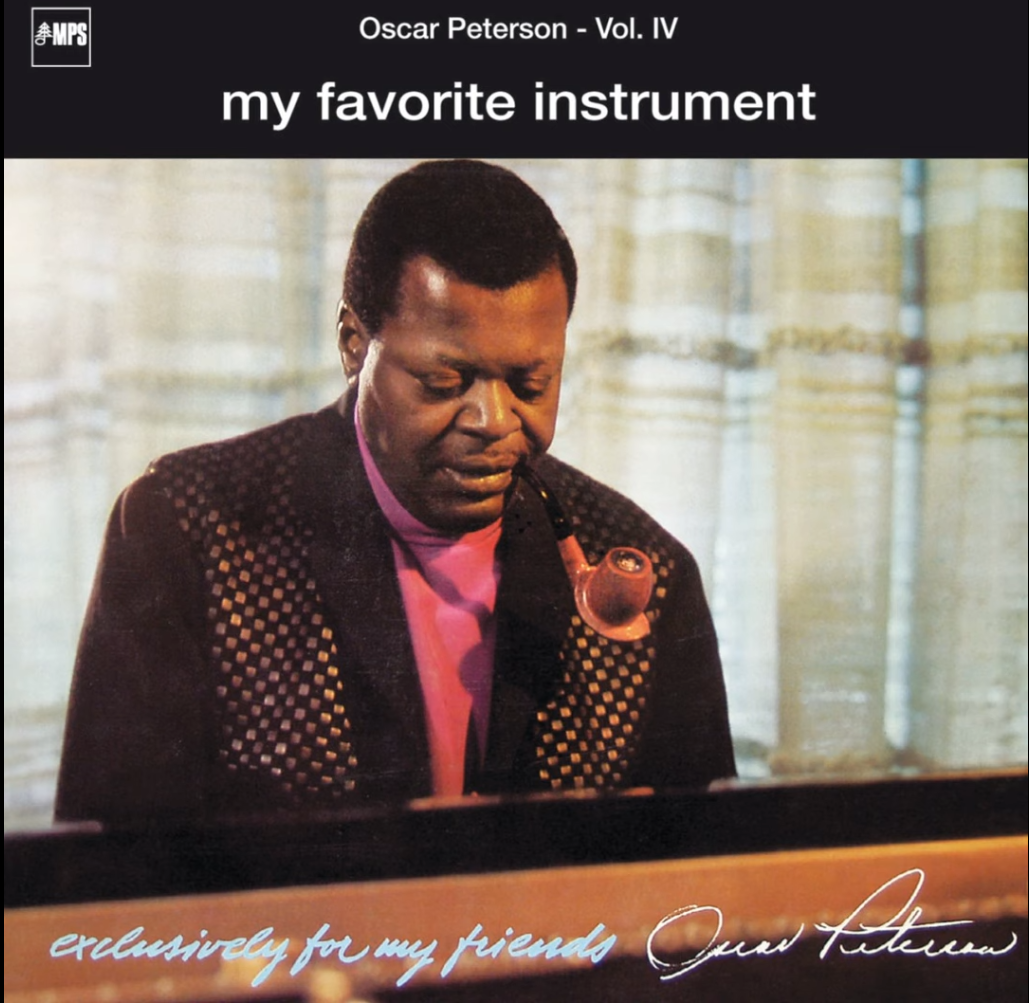 Oscar Peterson (1925 – 2007)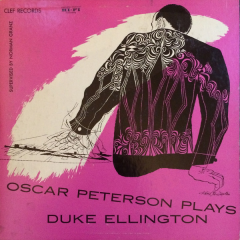 1952 LPHarry Carney https://secondhandsongs.com/performance/17991719541214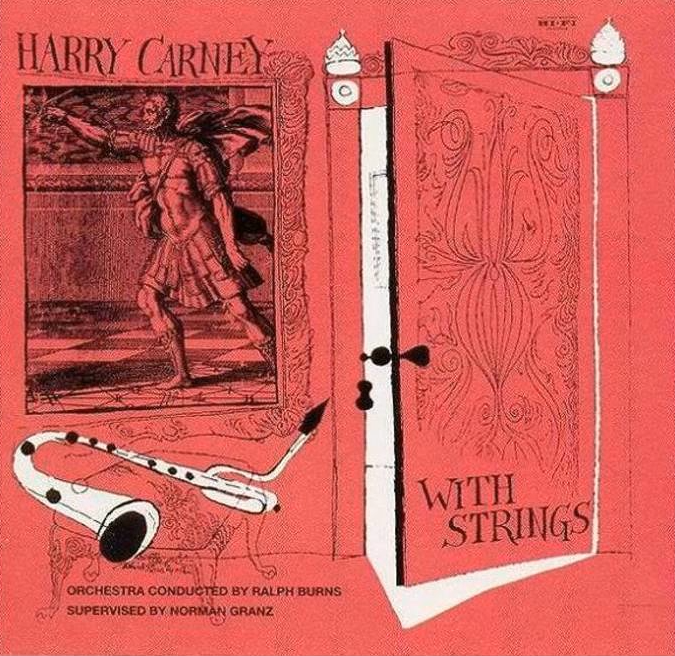 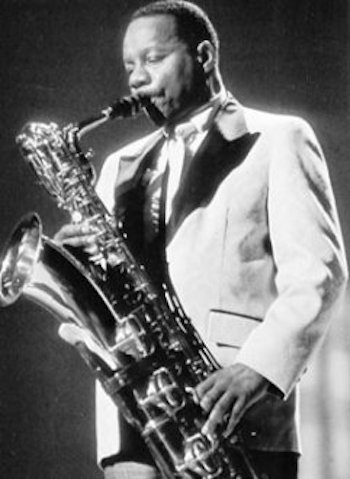 Harry Carney (1910 – 1974)Charlie Barnethttps://secondhandsongs.com/performance/8666351959 released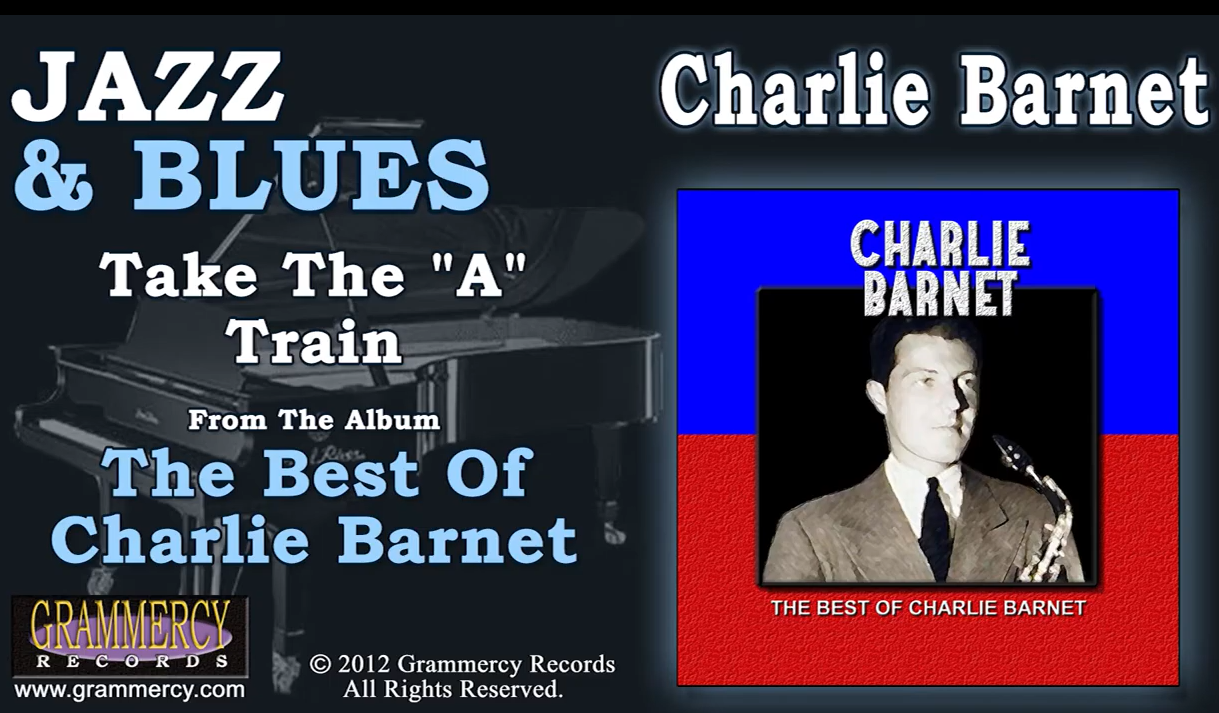 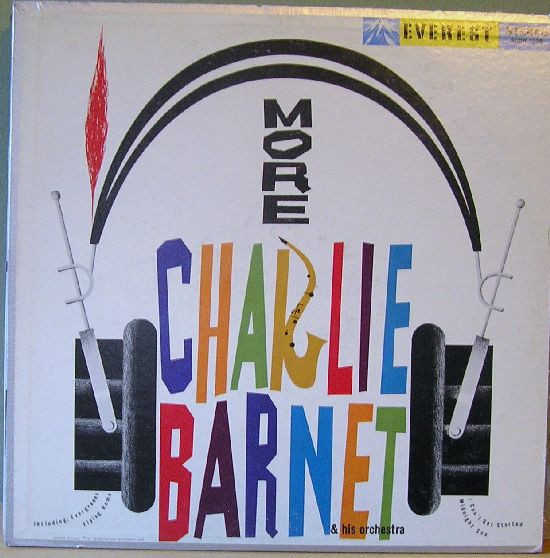 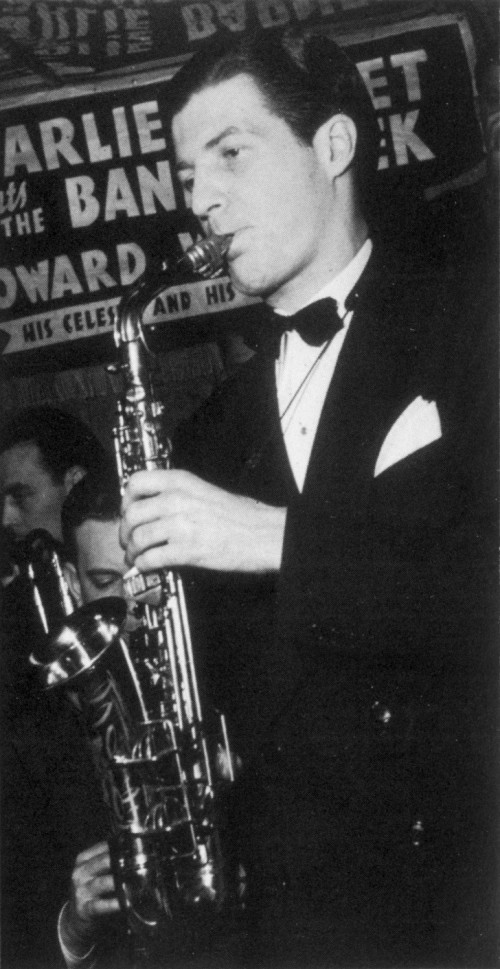         Charlie Barnet (1913 – 1991)	Chico Hamilton Quintethttps://secondhandsongs.com/performance/62441019591209/12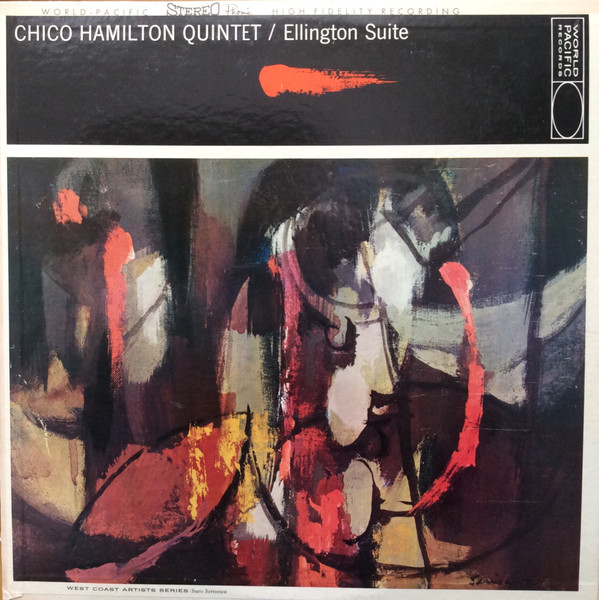 Chico Hamilton (1921 – 2013)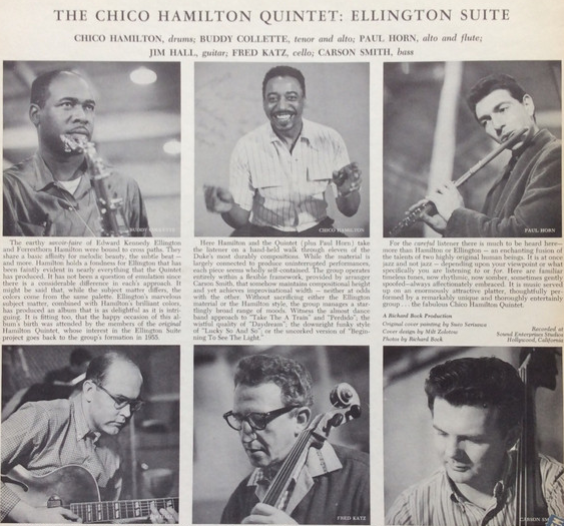 Stuff Smithhttps://secondhandsongs.com/performance/18867519591022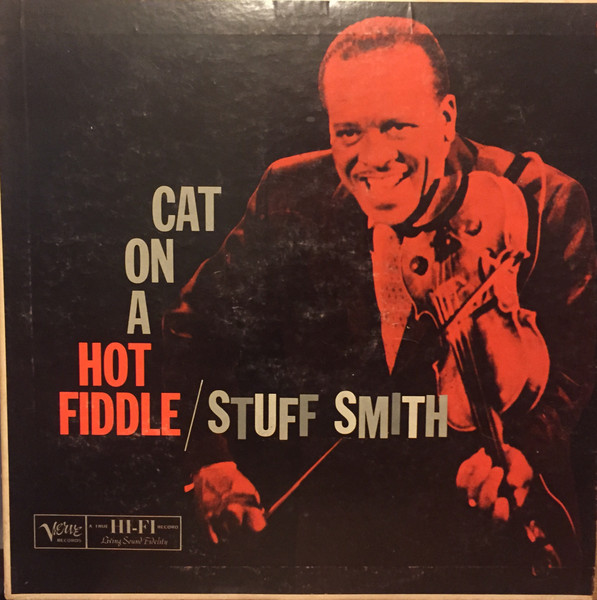 Stuff Smith (Hezekiah Leroy Gordon Smith)  (1909 – 1967)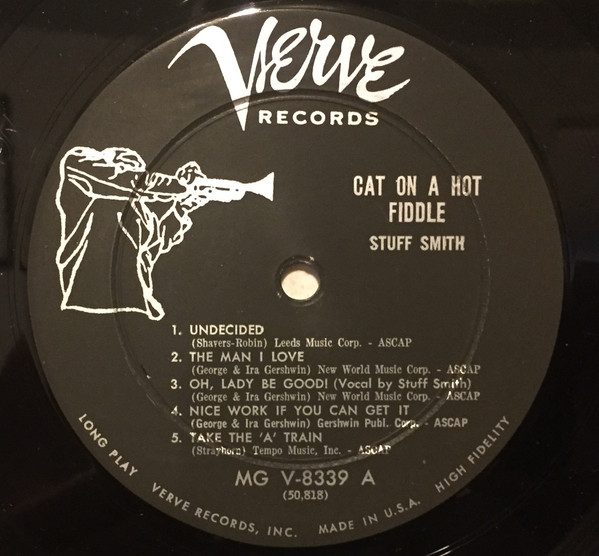 Charles Mingushttps://secondhandsongs.com/performance/48759819600525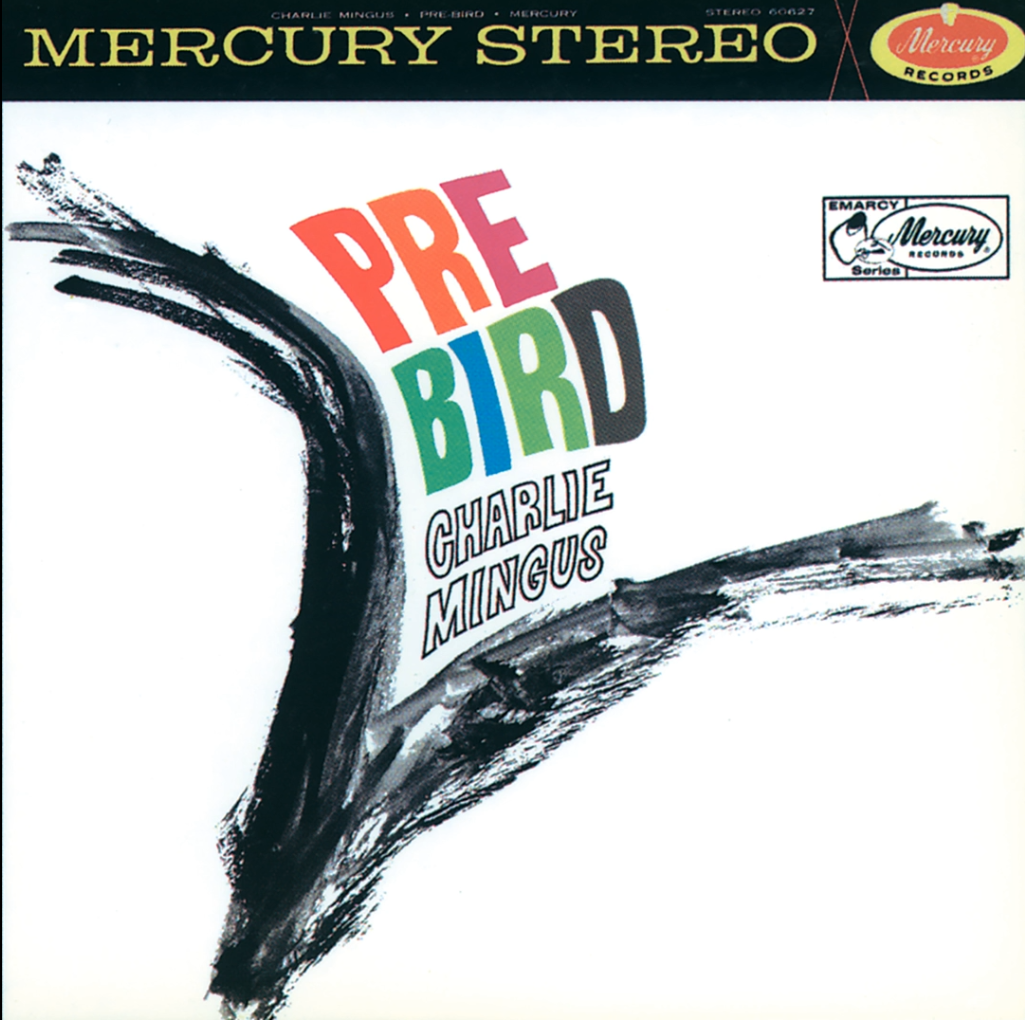 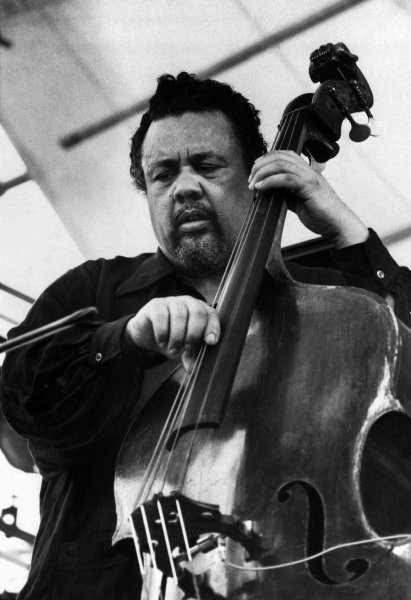 Charles Mingus (1922 – 1979)Billy Strayhornhttps://secondhandsongs.com/performance/20106019610500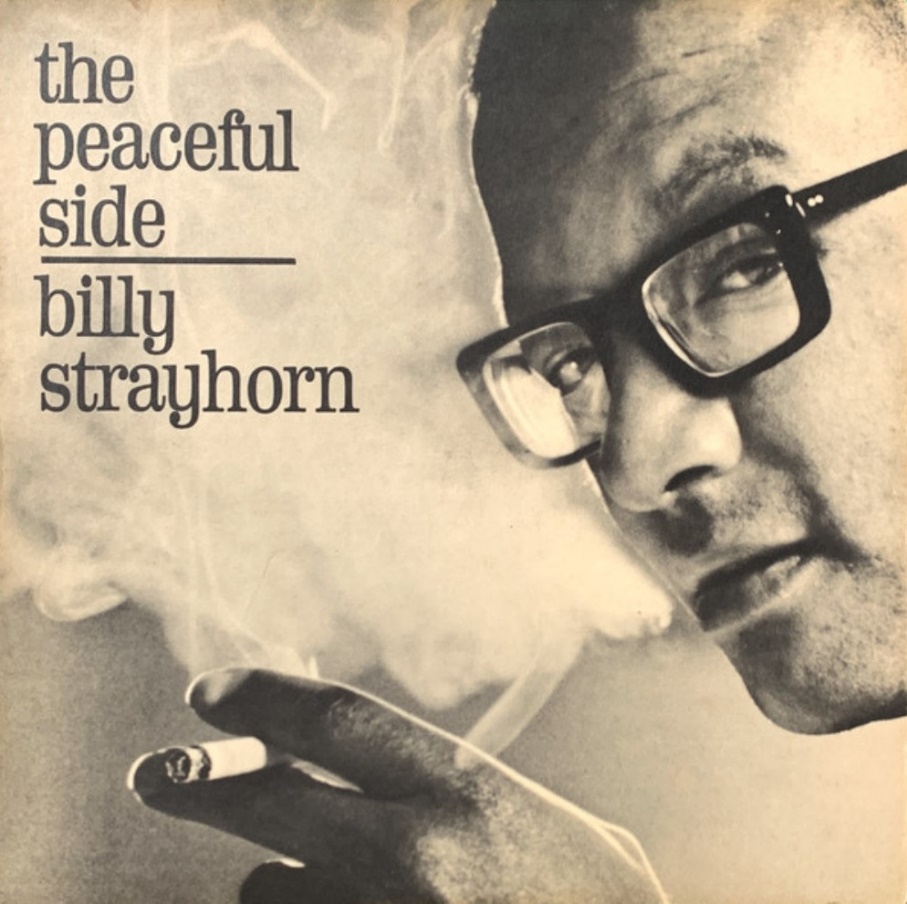 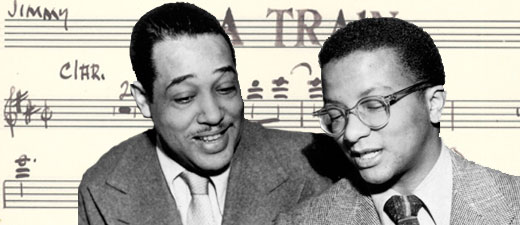 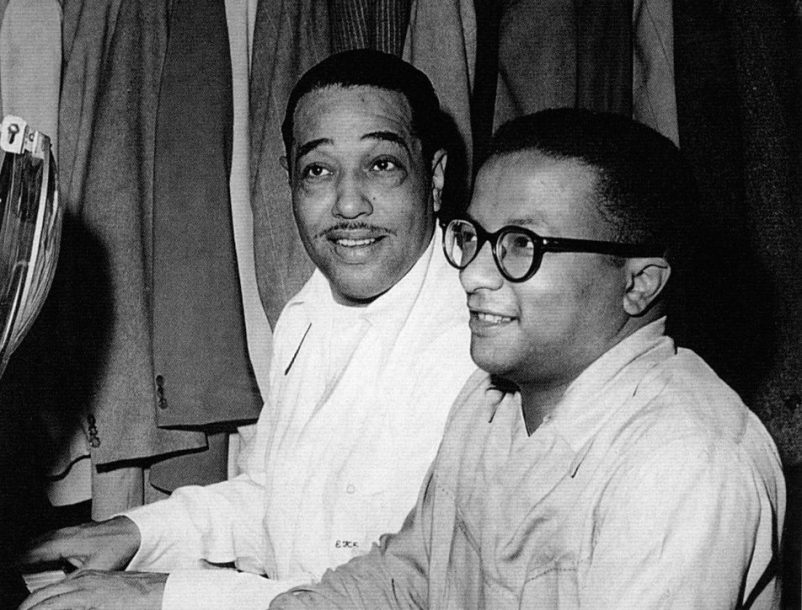 Count Basie Orchestra & Duke Ellington Orchestrahttps://secondhandsongs.com/performance/19545819610706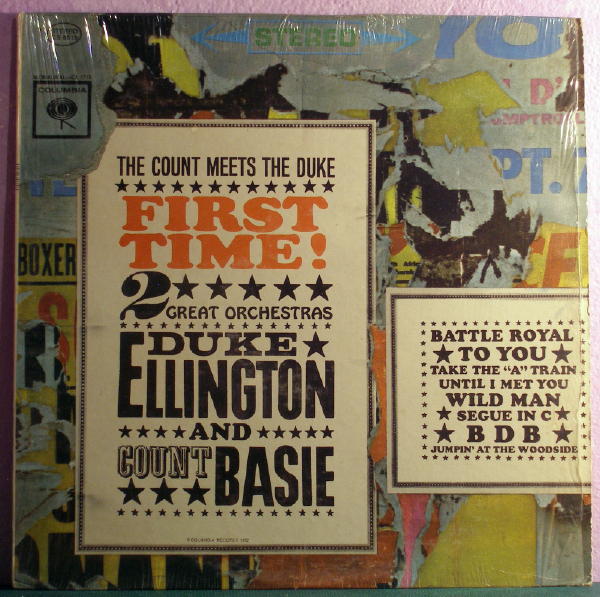 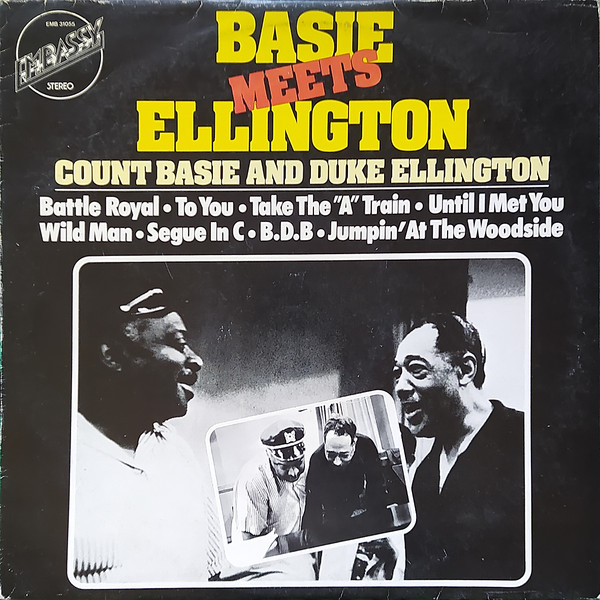 Count Basie (1904-1984)Czechoslovak LP Supraphon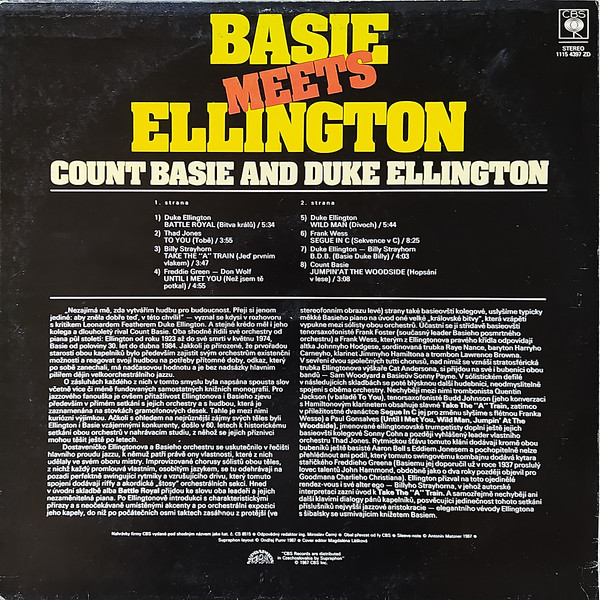 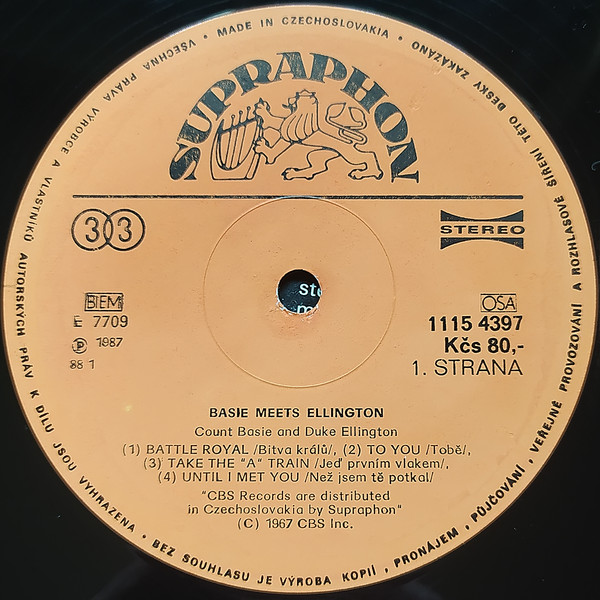 Maynard Fergusonhttps://secondhandsongs.com/performance/11039919630326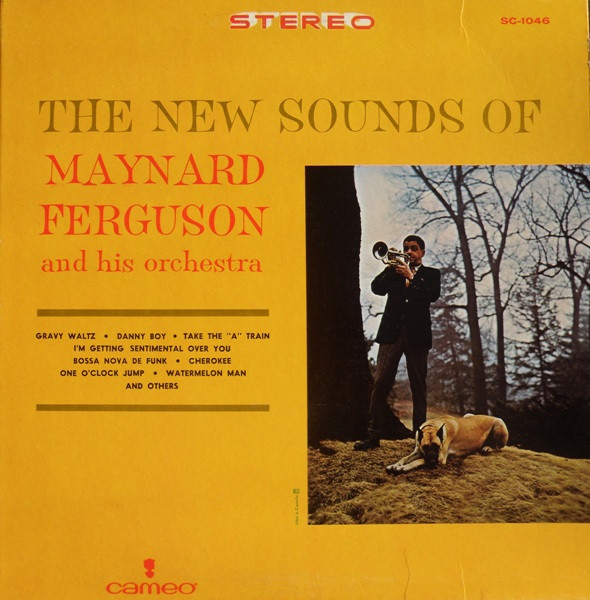 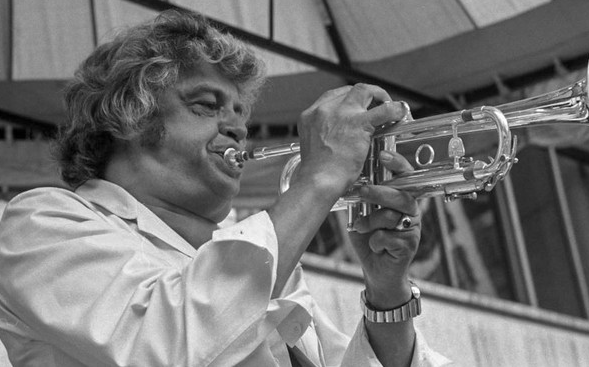 Maynard Ferguson (1928 – 2006)Sun Rahttps://secondhandsongs.com/performance/23951719760709 Montreux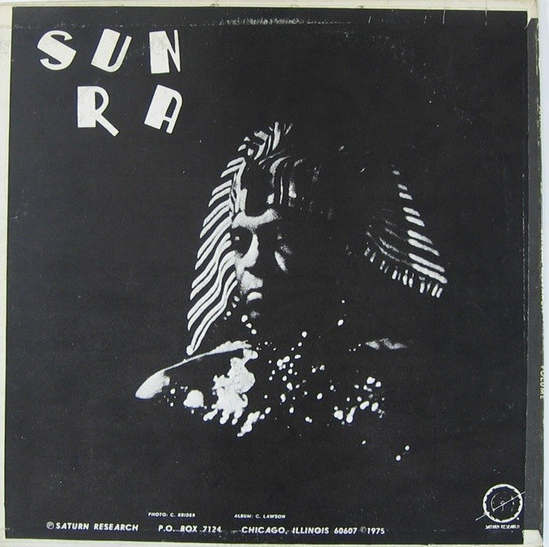 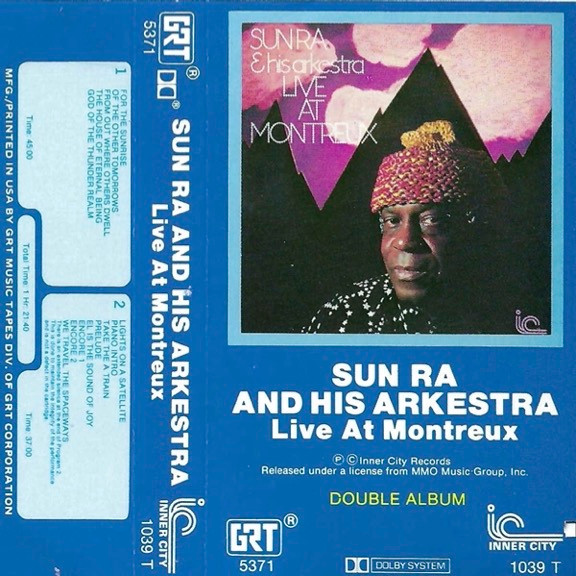 Sun Ra [Le Sony'r Ra né Herman Poole Blount] (1914 – 1993)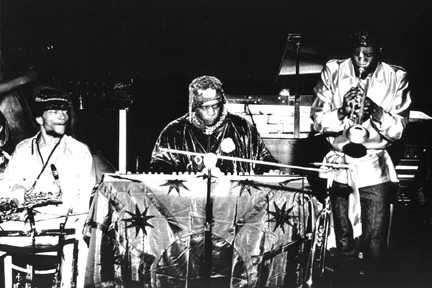 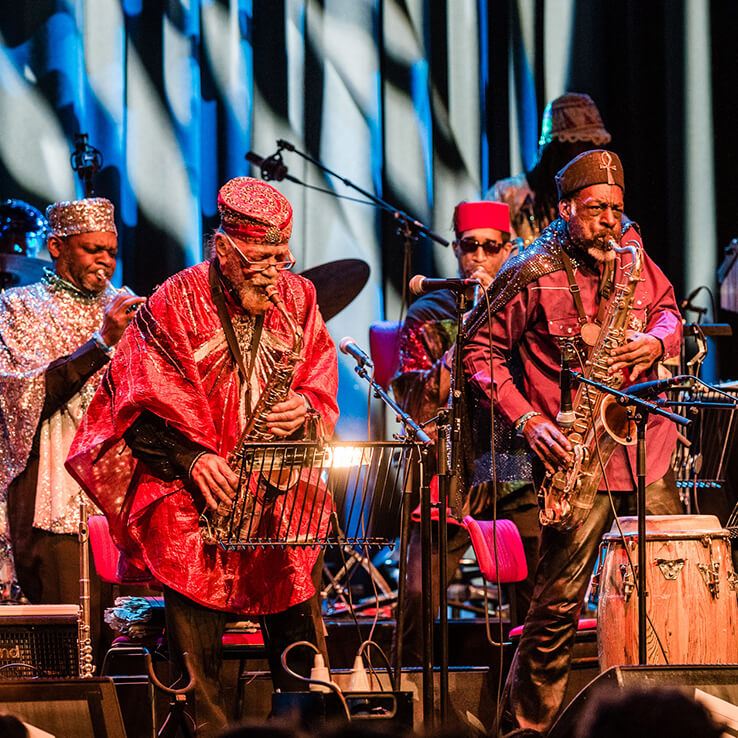 Joe Venuti & Dave McKennahttps://secondhandsongs.com/performance/17075419770427-28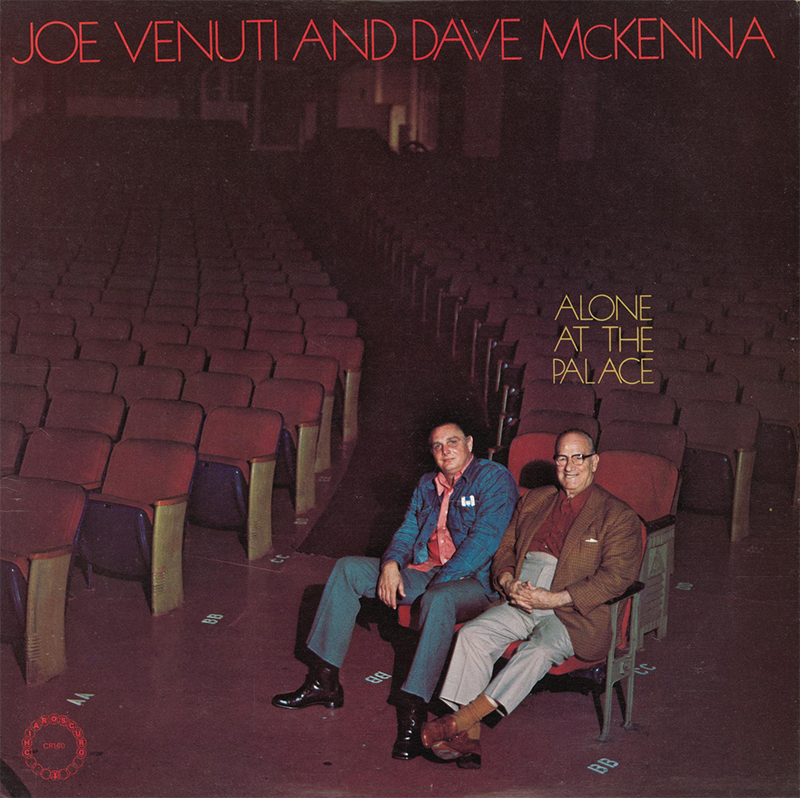 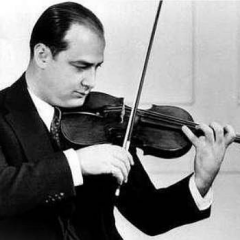 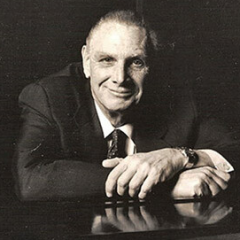       Joe Venuti (1894/1904 – 1978)		    Dave McKenna (1930 – 2008)Joe Henderson Triohttps://secondhandsongs.com/performance/13576819910326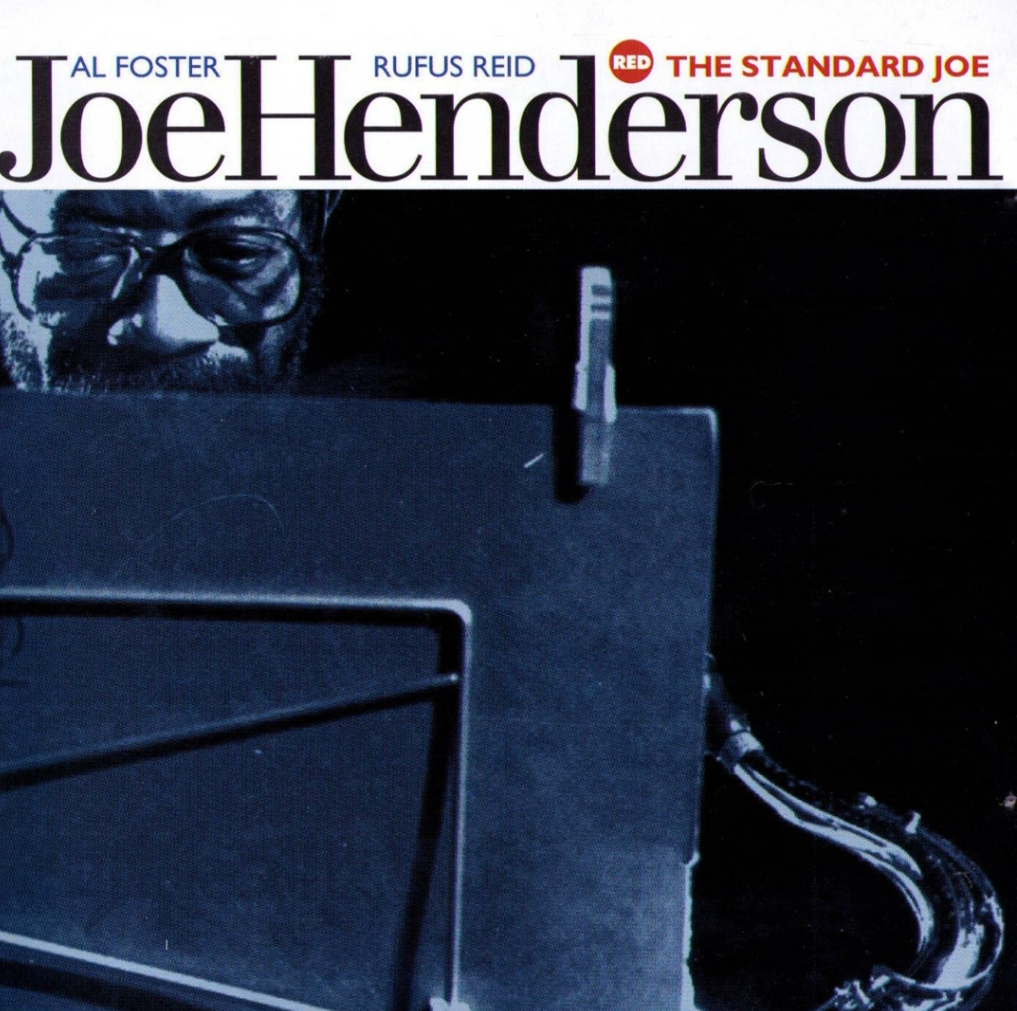 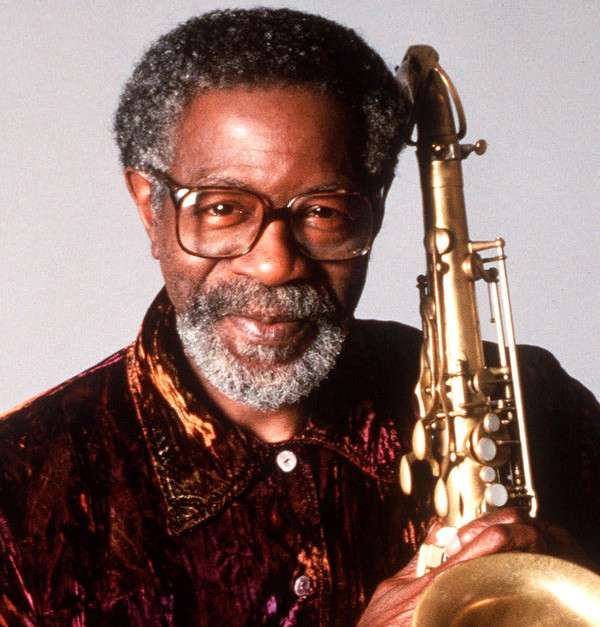 Joe Henderson (1937 – 2001)André Previnhttps://secondhandsongs.com/performance/8873121993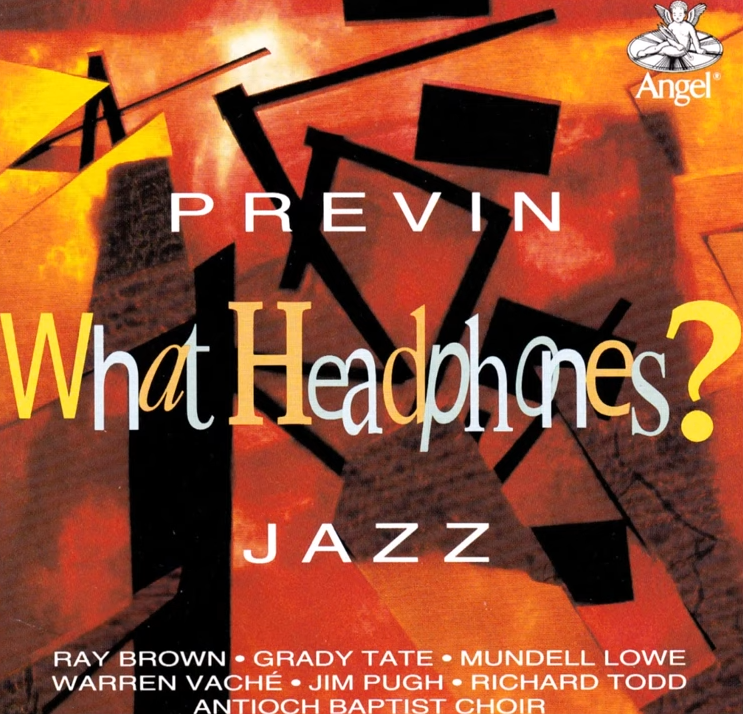 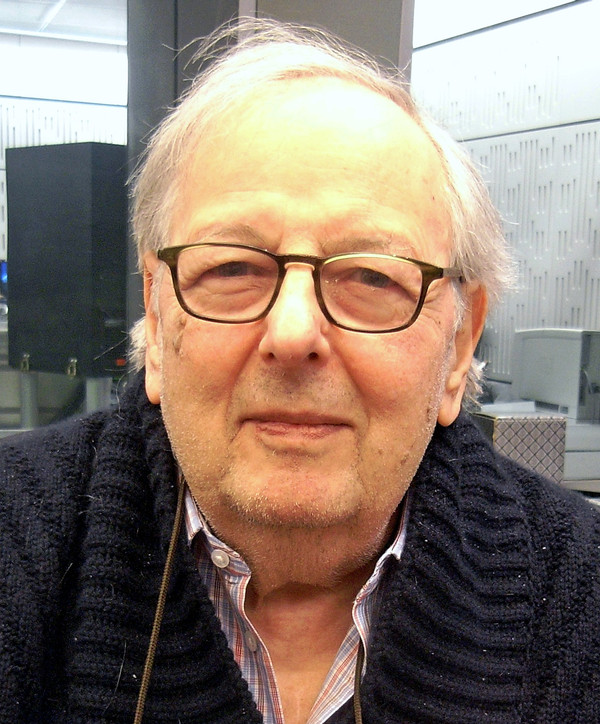 André Previn [Andreas Ludwig Priwin] (1929 – 2019)Martial Solalhttps://secondhandsongs.com/performance/1035545199309-199406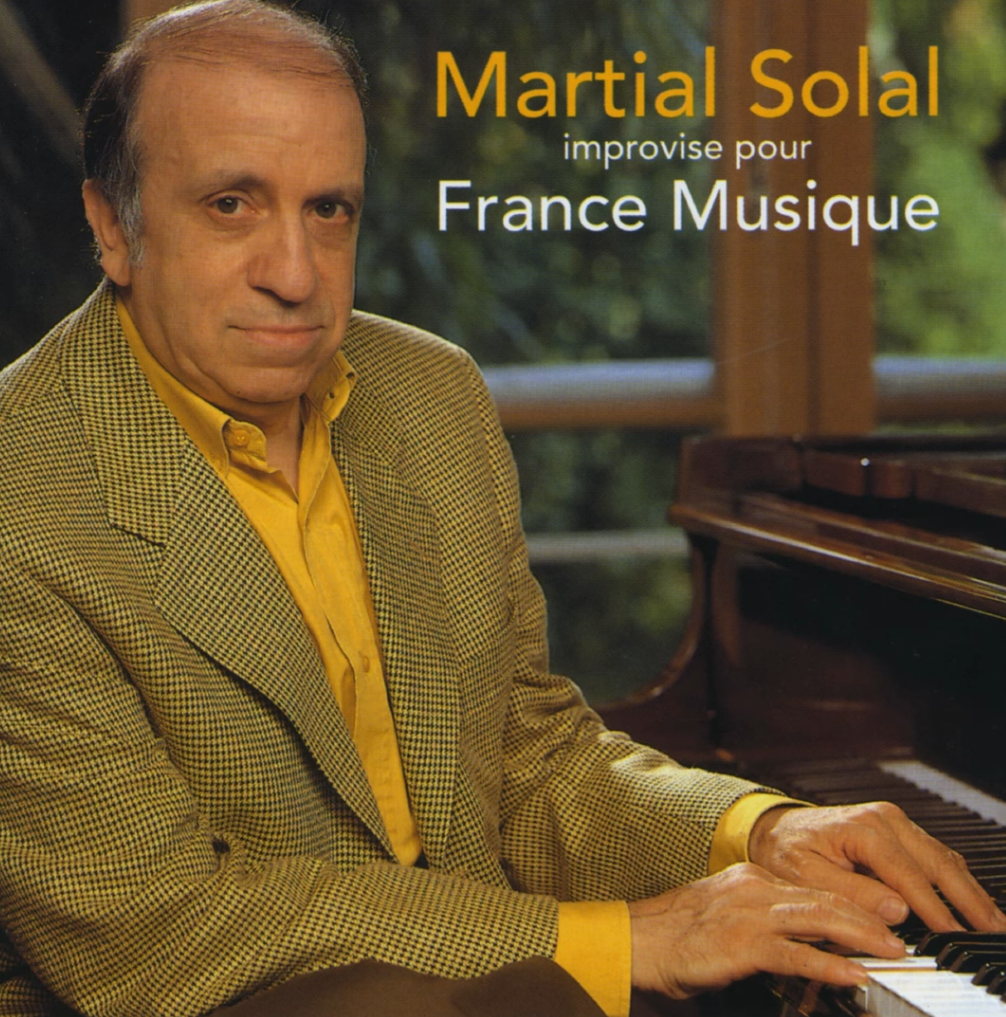 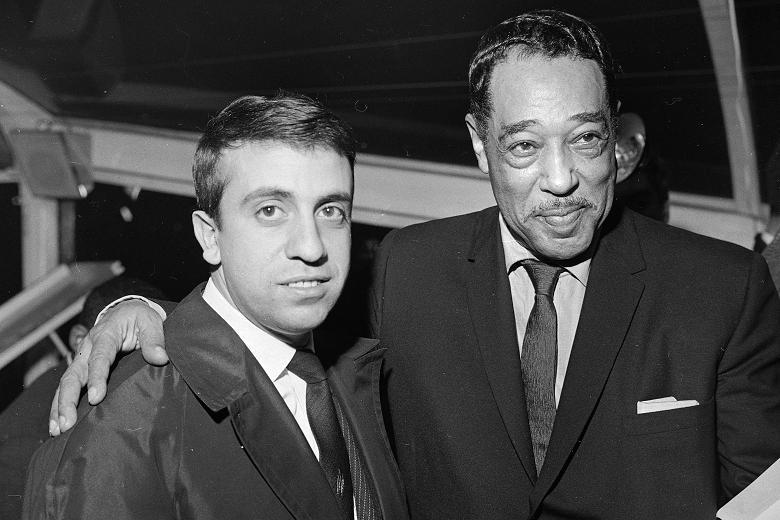 Martial Solal (* 1927) & Duke Ellington (1899 – 1974)Standard 132StdTrans:1/6Take The "A" Train 055283-1Victor 27380C40-41:8Take The "A" Train 